            OSNOVNE ŠKOLEOŠ Pavao Belas- BrdovecOŠ Novo ČičeOŠ Vladimir Deščak- Novaki, Sveta NedjeljaOŠ Bogumila Tonija- SamoborOŠ VukovinaOŠ Ljubo Babić- JastrebarskoOŠ Slavka Kolara-KravarskoOŠ Sveta NedeljaOŠ Milke Trnine-KrižOŠ Velika MlakaOŠ Eugena Kumičića - Velika GoricaOŠ Eugena Kvaternika-Velika GoricaOŠ SamoborOŠ Stjepan Radić - BožjakovinaOŠ Dragutina Domjanića - Sveti Ivan ZelinaOŠ ŠćitarjevoII. osnovna škola VrbovecOŠ Antuna Augustinčića- ZaprešićOŠ Ivan Benković- Dugo SeloOŠ Nikole Hribara- Velika GoricaOŠ RugvicaOŠ Ksavera Šandora Gjalskog - Donja ZelinaOŠ Đure Deželića  Ivanić Grad        SREDNJE ŠKOLEGimnazija Velika GoricaGimnazija  A.G. Matoša-SamoborSŠ Dragutina Stražimira- Sv. Ivan ZelinaSŠ Ivan Švear - Ivanić GradSŠ Ban Josip Jelačić-ZaprešićSŠ Dugo SeloSŠ JastrebarskoSŠ VrbovecEkonomska, trgovačka i ugostiteljska škola - SamoborSrednja strukovna škola - SamoborSrednja strukovna škola - Velika GoricaZrakoplovna tehnička škola Rudolfa PerešinaVREMENIKDOGAĐANJA ŽUPANIJSKOG NATJECANJA IZ ENGLESKOG JEZIKA03. OŽUJKA 2020.8.30    -    9.00    Dolazak i doručak učenika i mentora9.00    -    9.15    Sastanak stručnog Povjerenstva OŠ i SŠ9.15    -    9.45    Otvaranje natjecanja9.45    -  10.00    Uvođenje učenika u učionice i početak natjecanja10.00  -  12.00    Natjecanje12.15  -  13.00    Ručak  za učenike  i mentore13.00  -  14.15    Obilazak znamenitosti Ivanić-Grada12.00  -  14.00    Ispravljanje testova 14.15                  Objava privremenih rezultata na oglasnoj i web stranici škole                                14.15  -  14.30   Ručak za članove Povjerenstva14.30  -  15.00   Žalbeni rok15.15                 Objava konačnih rezultata i podjela priznanja15.30                 Odlazak sudionika                       Želimo vam puno uspjeha na natjecanju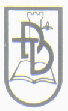 